Aiškinamasis raštasPRIE SAVIVALDYBĖS TARYBOS SPRENDIMO PROJEKTO DĖL NEKILNOJAMOJO TURTO OBJEKTŲ Jūros g. 1, KLAIPĖDOJE, PIRKIMOSprendimo projekto esmė, tikslai ir uždaviniai. Šio sprendimo projekto tikslas – sutikti perimti Klaipėdos miesto savivaldybės nuosavybėn nekilnojamojo turto objektus Jūros g. 1 ir 1B, Klaipėdoje, ir pritarti Buvusio policijos pastato (Jūros g. 1) įveiklinimo koncepcijai ir jos įgyvendinimo gairėms (pridedama).Projekto rengimo priežastys ir kuo remiantis parengtas sprendimo projektas. Valstybės įmonė Turto bankas (toliau – Turto bankas) patikėjimo teise valdo valstybei nuosavybės teise priklausantį  pastatų kompleksą, kuriame XVII – XX a. veikė teismas ir kalėjimas, o Lietuvos nepriklausomybės laikotarpiu – Klaipėdos apskrities vyriausiasis policijos komisariatas su areštinėmis. Pažymėtina, kad dalis komplekso pastatų yra įtraukti į valstybės saugomų nekilnojamojo kultūros paveldo objektų registrą. Šis pastatų kompleksas yra parduodamas viešame aukcione.Jau įvyko keturi Turto banko organizuojami aukcionai, tačiau niekas nepageidavo įsigyti šio pastatų komplekso. Kyla pavojus, kad miesto centre esantis objektas ilgainiui gali visiškai sunykti. 2017 m. liepos 5 d. į Klaipėdos miesto savivaldybę raštu kreipėsi miesto menininkus bei kultūros vadybininkus atstovaujanti iniciatyvinė grupė su prašymu perimti pastatų kompleksą ir pritaikyti jį menininkų dirbtuvėms, studijoms, rezidencijoms ir kitoms kultūros reikmėms. Prie kreipimosi buvo pridėta virš 300 įvairius kultūros bei meno sektorius atstovaujančių asmenų parašų. Kartu vyko iniciatyvinės grupės susitikimai su Klaipėdos miesto savivaldybės Vadovybės atstovais, kurių metu pastatų komplekso perėmimą inicijavę kūrėjai įsipareigojo aktyviai dalyvauti komplekso sutvarkymo ir įveiklinimo procesuose: steigti suinteresuotus asmenis vienijančią asociaciją, dalyvauti rengiant įveiklinimo programą, telkti kultūros bei meno kūrėjų bendruomenę, ieškoti potencialių investuotojų, savo lėšomis pagal galimybes prisidėti prie patalpų pritaikymo/įrengimo.  rugsėjo 19 d. Klaipėdos miesto Rotušėje vyko savivaldybės Mero, Mero pavaduotojų, savivaldybės administracijos Kultūros skyriaus atstovų ir idėjos iniciatorių susitikimas, kuriame buvo nuspręsta iš esmės pritarti bendruomenės atstovų kartu su savivaldybės administracijos Kultūros skyriumi parengtai buvusio policijos pastatų komplekso Jūros g. 1 ir 1B, Klaipėdoje įveiklinimo koncepcijai ir jos įgyvendinimo gairėms (toliau – įveiklinimo koncepcija).Buvusio Klaipėdos apskrities vyriausiojo komisariato pastatų kompleksą sudaro:administracinis pastatas 1B3p, unikalus numeris 2190-0008-3013, bendras plotas 4 743,79 kv. m;garažas 2G1p, unikalus numeris 2190-0008-3024, bendras plotas 866,55 kv. m;įstaiginis pastatas 3B3p, unikalus numeris 2190-0008-3035, bendras plotas 685,21 kv. m;sporto salė 4U2p, unikalus numeris 4400-0645-2013, bendras plotas 697,82 kv. m;šuns būda 5I1p, unikalus numeris 2190-0008-3046, užstatytas plotas 20 kv. m;kiemo statiniai (kiemo aikštelė, tvora), unikalus numeris 2190-0008-3057;0,4728 ha žemės sklypas, unikalus numeris 4400-1237-7545, Jūros g. 1, Klaipėda; 0,1537 ha žemės sklypas.Nurodyti pastatai yra įtraukti į Viešame aukcione parduodamo valstybės nekilnojamojo turto ir kitų nekilnojamųjų daiktų sąrašą, kuris patvirtintas Lietuvos Respublikos Vyriausybės nutarimu.Vadovaujantis LR valstybės ir savivaldybių turto valdymo, naudojimo ir disponavimo juo įstatymo 20 str. 1 d. 5p., LR Vyriausybės nutarimu nurodyti nekilnojamojo turto objektai gali būti perduoti Klaipėdos miesto savivaldybės nuosavybėn. Dėl galimybės rengti LR Vyriausybės nutarimo projektą būtinas Savivaldybės tarybos sutikimas perimti šiuos pastatus.Kokių rezultatų laukiama. Savivaldybės nuosavybės teise įsigytas ir pagal įveiklinimo koncepciją pritaikytas pastatų kompleksas taptų kūrybos, edukacijos, gebėjimų ugdymo, jaunimo iniciatyvų inkubavimo ir tarptautinių mainų centru, kuriame reziduotu, kurtų ir tarpusavyje bendradarbiautų talentingi miesto, Lietuvos bei užsienio menininkai, būtų teikiamos sinergiškos kultūros, meno bei verslo paslaugos, nuolatos organizuojami išskirtiniai kultūros bei meno projektai, nacionaliniai bei tarptautiniai forumai, jaunimo mainų programos, susitikimai, diskusijos, o atvirose dirbtuvėse bei laboratorijose vyktų įvairias socialines grupes įtraukiantys edukaciniai menininkų užsiėmimai su bendruomenėmis. Sprendimo projekto rengimo metu gauti specialistų vertinimai. Rengiant šį sprendimo projektą buvo konsultuojamasi su pastatų komplekso perėmimą iniciavusia Klaipėdos menininkų bendruomene bei savivaldybės administracijos Turto skyriumi.Išlaidų sąmatos, skaičiavimai, reikalingi pagrindimai ir paaiškinimai. Nėra.Lėšų poreikis sprendimo įgyvendinimui. Turto banko duomenimis, 2013 metais UAB „Inreal“ atliktoje studijoje preliminarūs pastatų rekonstrukcijos kaštai siekė 17 000 000 Lt. Vėliau, prieš apsisprendžiant dėl policijos administracinio pastato rekonstrukcijos ar administracijos perkėlimo į naują pastatą, dėl įvairių faktorių šie kaštai buvo perskaičiuoti iki 10 000 000 Eur sumos.Taigi, galima teigti, kad pastatų komplekso pritaikymas kultūros reikmėms gali siekti 10 000 000 Eur ir daugiau, atsižvelgiant į siekiamą pastato funkcionalumo lygį. Galimos teigiamos ar neigiamos sprendimo priėmimo pasekmės. Teigiamos pasekmės – Savivaldybės nuosavybės teise įsigytas ir pagal įveiklinimo koncepciją pritaikytas pastatų kompleksas galėtų realiai prisidėti prie patvirtintoje Klaipėdos miesto savivaldybės kultūros 2017–2030 metų strategijoje ir šiuo metu rengiamoje Ekonominės plėtros strategijoje įtvirtintų siekių realizavimo.Neigiamos pasekmės – reikalingos savivaldybės biudžeto lėšos patalpų įsigijimui, remontui ir pritaikymui.Kultūros skyriaus vedėjas					Narūnas Lendraitis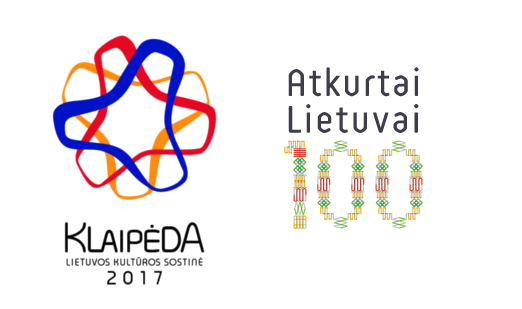 Narūnas Lendraitis, tel. (8 46) 39 61 71, el. p. narunas.lendraitis@klaipeda.lt 